ANILLOS WEB Y OBJETOS VIRTUALES DE APRENDIZAJE OVA ANILLOS WEB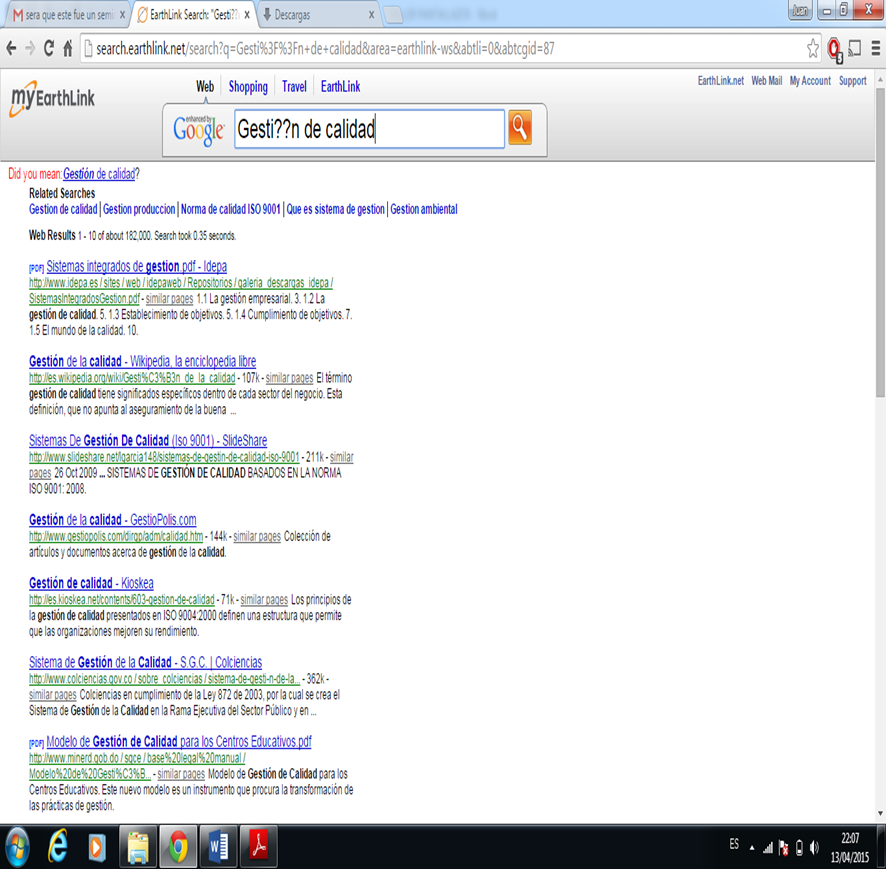 OBJETOS VIRTUALES DE APRENDIZAJE OVA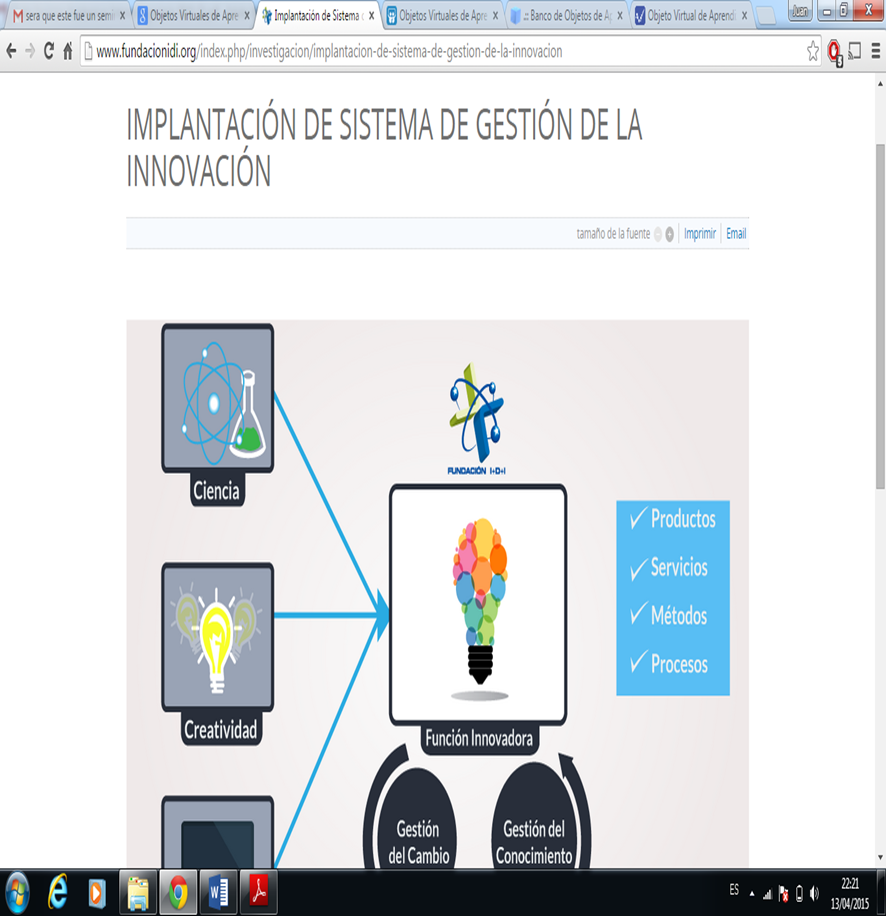 